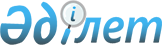 О внесении изменений в распоряжение Президента Республики Казахстан от 16 сентября 1998 года N 4071Распоряжение Президента Республики Казахстан от 24 декабря 2001 года N 226      Внести в распоряжение Президента Республики Казахстан от 16 сентября 1998 года N 4071 "О составе Совета иностранных, инвесторов при Президенте Республики Казахстан" следующие изменения: 

      ввести в состав Совета иностранных инвесторов при Президенте Республики Казахстан: 

 

  Масимова                    - заместителя Премьер-Министра 

Карима Кажимкановича          Республики Казахстан Карла Джоханссона           - управляющего партнера компании 

                              "Эрнст энд Янг" по странам 

                              Европейского региона и Содружества 

                              Независимых Государств Масаюки Такашима            - председателя и управляющего директора 

                              компании "Мицубиси Корпорейшн 

                              Интернешнл";       вывести из указанного состава Джандосова Ураза Алиевича, Альжанова Тлека Кабыкеновича, Роджерса Мэннингса, Хироши Немичи, Чарльза Франка. 

 

        Президент 

      Республики Казахстан 
					© 2012. РГП на ПХВ «Институт законодательства и правовой информации Республики Казахстан» Министерства юстиции Республики Казахстан
				